DEVELOPMENT AUTHORITY OF MONROE COUNTY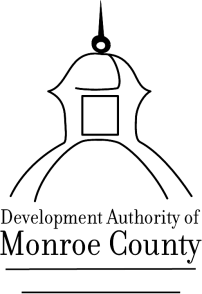 199 East Main StreetRegular Board Meeting February 8, 2022, 8:30 a.m.199 East Main St Forsyth, GA 31029MinutesThe Development Authority of Monroe County (“the Authority”) regular board meeting was held at 199 East Main Street, Forsyth, GA on February 8, 2022 at 8:30a.m. Notice of the time, place, and purpose of said meeting was duly given to all Authority members and to the public, as provided in the Authority by-laws and by law.The meeting was open to the public.Development Authority Board members present were: Tom Baugh-Chairman, Jim Cole-Vice Chairman, Larry Evans – Secretary/Treasurer, Greg Head – Assistant Secretary/Treasurer, Directors- Wendell Horne, Phil Ham, Craig Craddock, Michael Leverett and George Emami.  Joyce White – Executive Director, Bob Harris-Attorney and Brandy Boynton-Admin Assistant.Meeting Called to OrderChairman Tom Baugh called the meeting to order at 8:31 a.m. and declared there was a quorum.Review and Approval of AgendaChairman Tom Baugh called for a motion to approve the agenda. Mr. Phil Ham made a motion to approve the agenda. Mr. Craig Craddock seconded the motion. The motion passed unanimously.Review and Approval of Minutes  Chairman Tom Baugh called for a motion to approve the minutes from the January meeting.  Mr.   Phil Ham made a motion to approve the minutes from December. Mr. Craig Craddock seconded      the motion. The motion passed unanimously.Review and Approval of FinancialsDirector Joyce White informed the Board that financials were not ready in time for the meeting. The accountant was experiencing software issues. New Business/Old BusinessDirector White informed the Board that Swint Candy has upgraded their plans and will be very upscale. The long driveway will be lined with pecan trees and the building should be all brick. They have plans to place a  retail outlet at the front of their facility to sell product. They have requested that the DAOMC place a sign at the corner of Hwy 18/Industrial Park noting the businesses inside the business park.Chairman Tom Baugh and Director White met with the City of Forsyth in regards to the infrastructure in the Indian Springs Business Park. It was determined that there was a previous intergovernmental agreement signed stating the DAOMC is responsible for all repairs, inspections, additions, etc in regards to infrastructure. The DAOMC will decide what needs to be done with the property, research sewer lines and capabilities more. Mrs. White will begin to get estimates for items that would be needed. Mr. Larry Evans suggested that the Board circle back to the development plans from Carter and Sloope Consulting Engineers. Director White received a set of covenants from Mr. Kevin Brown that she believes will best suit the Indian Springs Park, and she will email a copy out to the Board. Mr. Jim Cole informed the Board that there will be a Monroe/Bibb County event hosted at Mercer for the March 1, 2022 Baseball game against FSU. Governor Sonny Perdue will be in attendance. Mrs. Joyce White will be sending out invites to the event.  Executive Directors ReportDirector White informed the Board of her most recent meetings which included helping host lunch for American Farm Bureau and reaching out to Loretta Lepore who has just been named as Chief Communications Officer for the Georgia Ports Authority.  She worked with Steve Coleman to ensure his work in the Monroe County Industrial Park was coming in on time.  Director White has kept Kyle Ward and Daniel Stickler updated as to progress in the Highway 18 Monroe County Industrial Park as well as Indian Springs.  She worked with Ben Vaughn regarding the latest water agreement between Monroe/Bibb and Monroe County.  She participated in a Department of Community Affairs training and did a zoom meeting with Site Selection Magazine and Georgia Trend Magazine.  Hopefully something she spoke and wrote on Monroe County will be included in their middle Georgia section.   Director White and Tom Baugh met with General Stewart Rodeheaver.   Director White also met with H&H Property owners Ken Hurt and Tye Hannah and Greg Boike of the Middle Georgia Regional Commission was a part of this meeting. Director White, with the help of Mickey Daniell, spoke to Leadership Monroe.   She also met with Craig Helms and Janice Hall to discuss the infrastructure at Indian Springs.   She followed up with Renfroe Enterprises.  Two trees had to be removed from Indian Springs property because they were falling on neighboring property, so Director White engaged three separate tree companies to get estimates and worked with All Seasons and the City to have the trees removed. Executive SessionOther BusinessMr.Phil Ham stated that units 1 and 2 at Plant Scherer are under an operating agreement and should not close totally before 2035 and if natural gas should be interrupted, Plant Scherer has a stockpile of coal that can be used.Mr. George Emami informed the Board that he will not be running for another term on the Monroe County Commission but will/can serve on the DAOMC based upon the pleasure of the Board. AdjournmentChairman Tom Baugh called for a motion to adjourn at 9:08 a.m. Mr. Wendell Horne made a motion to adjourn. Mr. Greg Head seconded the motion. The motion passed unanimously.Respectfully Submitted:Brandy BoyntonJoyce White